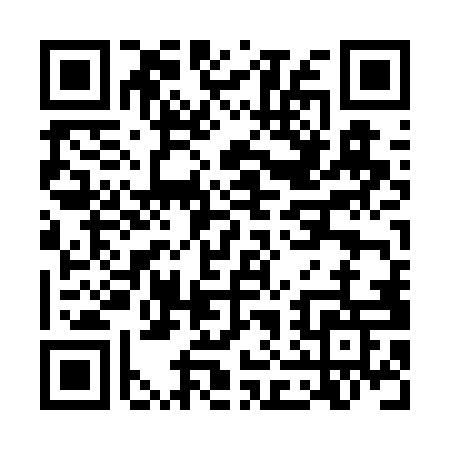 Prayer times for Balderschwang, GermanyWed 1 May 2024 - Fri 31 May 2024High Latitude Method: Angle Based RulePrayer Calculation Method: Muslim World LeagueAsar Calculation Method: ShafiPrayer times provided by https://www.salahtimes.comDateDayFajrSunriseDhuhrAsrMaghribIsha1Wed3:556:021:175:168:3210:302Thu3:536:011:175:168:3310:333Fri3:505:591:165:178:3510:354Sat3:485:581:165:178:3610:375Sun3:455:561:165:188:3710:396Mon3:425:551:165:188:3910:427Tue3:405:531:165:198:4010:448Wed3:375:521:165:198:4110:469Thu3:355:501:165:208:4310:4910Fri3:325:491:165:208:4410:5111Sat3:305:471:165:218:4510:5312Sun3:275:461:165:218:4710:5613Mon3:255:451:165:218:4810:5814Tue3:225:431:165:228:4911:0015Wed3:205:421:165:228:5011:0316Thu3:175:411:165:238:5211:0517Fri3:155:401:165:238:5311:0718Sat3:125:391:165:248:5411:0919Sun3:105:381:165:248:5511:1220Mon3:075:361:165:258:5611:1421Tue3:055:351:165:258:5811:1622Wed3:025:341:165:268:5911:1923Thu3:005:331:165:269:0011:2124Fri2:595:321:175:269:0111:2325Sat2:595:321:175:279:0211:2626Sun2:585:311:175:279:0311:2727Mon2:585:301:175:289:0411:2828Tue2:585:291:175:289:0511:2829Wed2:585:281:175:299:0611:2930Thu2:585:281:175:299:0711:2931Fri2:575:271:175:299:0811:30